¡AYUDENOS A MEJORAR!Estimado cliente, gracias por visitar nuestro establecimiento. Le agradeceríamos enormemente que rellenase el siguiente cuestionario para seguir mejorando y lograr una mayor satisfacción de nuestros clientes.  Gracias por su colaboración. Esperamos recibirles de nuevo en nuestro establecimiento en un futuro próximo. Puntúe del 1 (muy mal) al 5 (muy bien) los siguientes aspectos: ACTIVIDAD: (señalar la que corresponda con una x)SENDERISMO CUEVA DE MONTESIONOSQUEBRADA DEL TOROACTIVIDAD Kayak¿CÓMO NOS HAS CONOCIDO?INTERNETRADIOPRENSAGUÍAS ESPECIALIZADASAGENCIA DE VIAJES O TOUR OPERADORESOTROS MEDIOS: 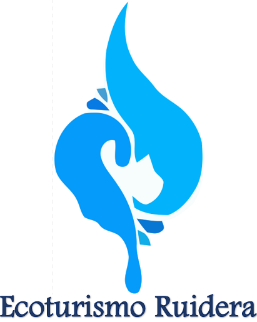 12345Actitud del personal que le ha atendidoRelación calidad-precioDuraciónCalidades materiales (Casco y linterna)Explicaciones del guía12345DuraciónCalidades materiales (chaleco, remo, respaldo…etc)Limpieza y desinfección del Kayak